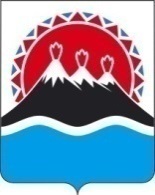 П О С Т А Н О В Л Е Н И ЕПРАВИТЕЛЬСТВА КАМЧАТСКОГО КРАЯ             г. Петропавловск-КамчатскийПРАВИТЕЛЬСТВО ПОСТАНОВЛЯЕТ:1. Подпункт "л" пункта 1 части 1.5 раздела 1 "Приоритеты и цели региональной политики в сфере реализации Программы" государственной программы Камчатского края "Содействие занятости населения Камчатского края", утвержденной постановлением Правительства Камчатского края от 11.11.2013 № 490-П, изложить в следующей редакции:"л) организация стажировок инвалидов молодого возраста в организациях Камчатского края после завершения обучения в образовательных организациях высшего образования и профессиональных образовательных организациях;".  2. Настоящее постановление вступает в силу через 10 дней после дня его официального опубликования и распространяется на правоотношения, возникшие с 01 января 2017 года.Губернатор Камчатского края 						   В.И. ИлюхинПояснительная запискак проекту постановления Правительства Камчатского края "О внесении изменений в государственную программу Камчатского края "Содействие занятости населения Камчатского края на 2014-2018 годы", утвержденную постановлением Правительства Камчатского края от 11.11.2013 № 490-П"Проект постановления Правительства Камчатского края разработан в целях исполнения поручения Министра труда и социальной защиты Российской Федерации М.А. Топилина от 05.08.2016 № 13-6/10В-5460, с учетом рекомендаций постановления Совета Федерации Федерального Собрания Российской Федерации от 12.10.2016 № 455-СФ в части развития услуг по сопровождению инвалидов молодого возраста. С целью улучшения содействия занятости граждан, имеющих инвалидность, подпрограмма 1 "Активная политика занятости населения и социальная поддержка безработных граждан" государственной программы Камчатского края "Содействие занятости населения Камчатского края", утружденной постановлением Правительства Камчатского края от 11.11.2013 № 490-П, дополнена мероприятием по организации стажировки инвалидов молодого возраста в организациях Камчатского края после завершения обучения в образовательных организациях высшего образования и профессиональных образовательных организациях.Оценка регулирующего воздействия настоящего проекта постановления не может быть проведена, так как настоящий проект постановления не регулирует права и обязанности субъектов предпринимательской, инвестиционной и иной экономической деятельности, а также государственного контроля (надзора).Проект постановления Правительства Камчатского края с 11.01.2017 г. по 19.01.2017 г. размещен на официальном сайте исполнительных органов государственной власти Камчатского края в сети "Интернет" для проведения независимой антикоррупционной экспертизы, по окончании указанного срока экспертных заключений не поступило.Финансово-экономическое обоснование мероприятия "Стажировка инвалидов молодого возраста в организациях Камчатского края после завершения обучения в образовательных организациях высшего образования и профессиональных образовательных организациях" подпрограммы 1 "Активная политика занятости населения и социальная поддержка безработных граждан"Реализация мероприятия по организации стажировки инвалидов молодого возраста в организациях Камчатского края после завершения обучения в образовательных организациях высшего образования и профессиональных образовательных организациях дополнительных средств из краевого бюджета не потребует.Для оказания социальной поддержки инвалидам молодого возраста в период  прохождения стажировки в организациях Камчатского края (не превышающий 6 месяцев) потребуется не более 600,0 тысяч рублей в год.Сумма рассчитана, исходя из предусмотренной мероприятием материальной поддержки из краевого бюджета инвалиду молодого возраста в размере двукратной максимальной величины пособия по безработице, увеличенной на размер районного коэффициента 1,8, – в размере 17640,0 рублей в месяц и запланированного показателя на год – организация стажировки 5 человек в организациях Камчатского края.Расчет: (5 чел. x 17640,0 руб.) x 6 мес. = 529200,0 рублей (в год).Дополнительных средств из краевого бюджета на реализацию данного мероприятия не потребуется. Финансовые средства будут изысканы путем их перераспределения между мероприятиями подпрограммы 1 "Активная политика занятости населения и социальная поддержка безработных граждан" государственной программы Камчатского края "Содействие занятости населения Камчатского края", утружденной постановлением Правительства Камчатского края от 11.11.2013 № 490-П.№О внесении изменений в государственную программу Камчатского края "Содействие занятости населения Камчатского края", утвержденную постановлением Правительства Камчатского края от 11.11.2013 № 490-П 